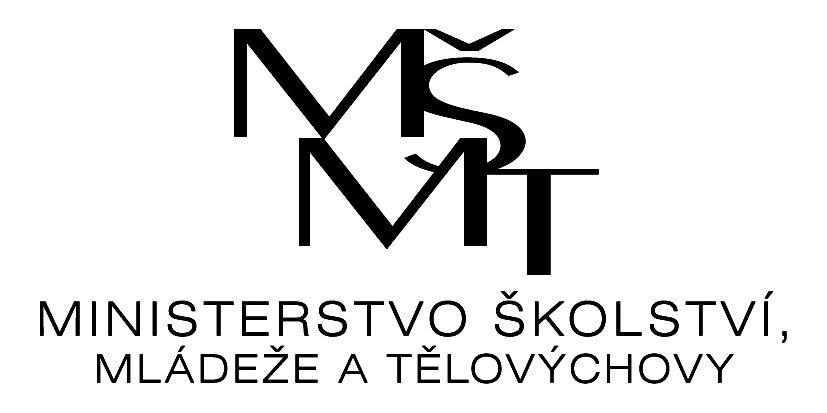 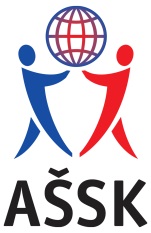 VÝSLEDKYOKRSKOVÉHO KOLA VEOkrsek:		Třinec + JablunkovKategorie:		III. dívky 6.třídyPořadatel:		ZŠ Slezská TřinecTermín:		17.4.2024Místo konání: 	Hala STARS TřinecPočet družstev:	 9Počet účastníků: 	72ABSemifinále O 3. místoFináleCelkové pořadí:	1. Gymnázium Třinec			2. JMZŠ Třinec 			3. ZŠ Jablunkov			4. ZŠ Bystřice 			5. ZŠ Bezručova Třinec			6. DEZ Třinec			7. ZŠ Mosty			8. ZŠ Slezská Třinec			9. ZŠ Koperníkova Třineczpracoval: Mgr. Karla HustákováZŠ BezručZŠ MostyZŠ SlezskáZŠ JablunZŠ BystřskorebodypořadíZŠ Bezručova12:515:411:1513:1551:3943ZŠ Mosty5:1215:412:159:1541:4624.ZŠ Slezská Třinec4:154:1511:1513:1232:5725.ZŠ Jablunkov15:1115:1215:119:1554:4962.ZŠ Bystřice15:1315:912:1315:957:4461.JMZŠGymnZŠ KoperDEZ Tř.skorebodypořadíJMZŠ Třinec8:1515:815:1438:3742.Gymnázium Třinec15:815:1215:1245:3261.ZŠ Koperníkova Třinec8:1512:159:1529:4504.DEZ Třinec14:1512:1515:941:3923.ZŠ BystřiceJMZŠ TřinecskorebodypořadíZŠ Bystřice 11:1502.JMZŠ Třinec15:1121.ZŠ JablunkGymnáz TřinecskorebodypořadíZŠ Jablunkov9:1502.Gymnázium Třinec15:921.ZŠ JablunkZŠ BystřiceskorebodypořadíZŠ Jablunkov14:1503.15:9215:92ZŠ Bystřice15:1424.9:1509:150Gymnáziu TřinecJMZŠ TřinecskorebodypořadíGymnázium Třinec15:1321.15:112JMZŠ Třinec13:1502.11:150